Publicado en 28009 / Madrid el 08/03/2013 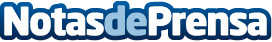 El comparador de precios de electricidad y gas www.comparatarifasenergia.es permite la contratación online de productos.Desde hace un año y de forma gratuita, Comparatarifasenergia.es ofrece la posibilidad de comparar los productos de energía que hay en el mercado español. Sin más requisitos que los datos de su energía, nuestro comparador de tarifas de energía online, permite al usuario valorar las diferencias de productos y sus precios.Datos de contacto:www.comparatarifasenergia.esRelación con los medios911191196Nota de prensa publicada en: https://www.notasdeprensa.es/el-comparador-de-precios-de-electricidad-y-gas-wwwcomparatarifasenergiaes-permite-la-contratacion-online-de-productos Categorias: E-Commerce http://www.notasdeprensa.es